Registration InformationWebinar You Wish to Sign Up ForEducation Information Be sure to save this document. Then send a copy as an attachment to Fort Ticonderoga, care of Rich Strum, Director of Academic Programs.rstrum@fort-ticonderoga.orgYou will receive an email confirmation acknowledging receipt of your registration. A Zoom link for the webinar will be sent out the day before the scheduled program.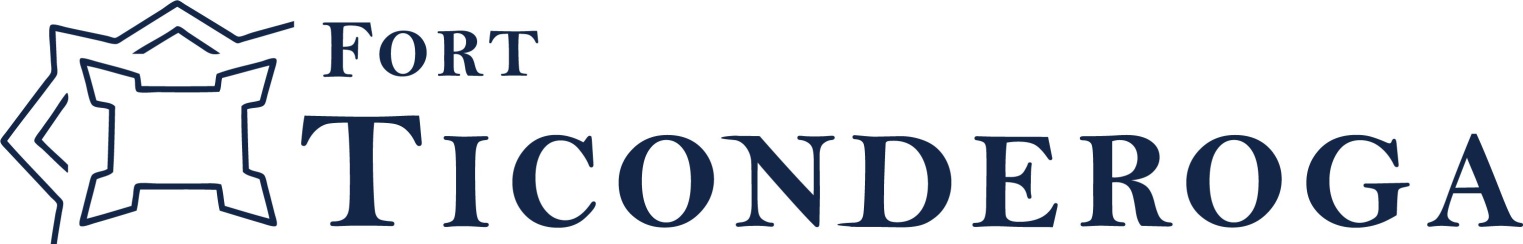 Pre-Service Teacher Webinar SeriesFall 2020Full Name:LastFirstSuffixAddress:Street AddressApartment/Unit #CityStateZIP CodePhone:EmailCollege/University Name:.□     November 11, 2020Using Historic Documents with StudentsMajor(s)/Minor(s)Childhood orAdolescentEducation::Year in College: